ПОСТАНОВЛЕНИЕ от 06 сентября 2018  года №90 ст.КелермесскаяОб утверждении «Учетной политики  муниципального образования «Келермесское сельское поселение»  на 2018 год».                                                                                                                         	В целях совершенствования нормативно-правового регулирования в сфере бюджетной деятельности, руководствуясь Федеральным Законом от 06 декабря 2011г. № 402-ФЗ «О бухгалтерском учете», Инструкцией  по бухгалтерскому учету, утвержденной приказом Минфина России от 01 декабря 2010г. № 157н, с изменениями  от 31 марта 2018года № 64Н,  Методическими указаниями по инвентаризации имущества и финансовых обязательств, утвержденными приказом Минфина России от 13 июня 1995 года  № 49, администрация муниципального образования «Келермесское сельское поселение»                                     постановляю: 1. Утвердить «Учетную политику муниципального      образования «Келермесское   сельское  поселение»  на 2018 год .2. Считать утратившим силу Постановление от 22 февраля 2018 г. №24 «Об утверждении Положения «Об учетной политике муниципального образования «Келермесское сельское поселение»»                                                    3.Контроль за исполнением данного Постановления возложить на главного специалиста по финансово-экономическим вопросам.Глава муниципального образования«Келермесское сельское поселение»                                            С.А.ФатеевРЕСПУБЛИКА АДЫГЕЯ Администрация      Муниципального образования    «Келермесское сельское поселение»     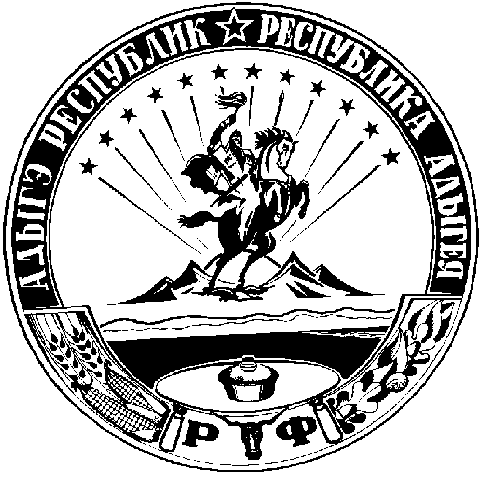 АДЫГЭ РЕСПУБЛИКЭМКlЭМуниципальнэ образованиеу«Келермесскэ къодже               псэуlэм» иадминистрацие